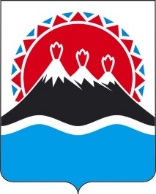 МИНИСТЕРСТВО ИМУЩЕСТВЕННЫХ И ЗЕМЕЛЬНЫХ ОТНОШЕНИЙКАМЧАТСКОГО КРАЯПРИКАЗВ соответствии с частью 7 статьи 20, пунктом 2 части 2, частью 21
статьи 21 Федерального закона от 03.07.2016 № 237-ФЗ «О государственной кадастровой оценке», на основании сведений краевого государственного бюджетного учреждения «Камчатская государственная кадастровая оценка»
от 03.04.2024 № 103.103/118, приказов краевого государственного бюджетного учреждения «Камчатская государственная кадастровая оценка» от 13.03.2024
№ 47-гко, № 48-гко, от 18.03.2024 № 49-гко, № 50-гко, № 51-гко, от 19.03.2024 № 52-гко, № 53-гко, от 21.03.2024 № 54-гко, № 55-гко, от 26.03.2024 № 56-гко, № 57-гко, № 58-гко, № 59-гко, № 60-гко, № 61-гко, № 62-гко «Об исправлении ошибок, допущенных при определении кадастровой стоимости»ПРИКАЗЫВАЮ:1. Внести в приложение к приказу Министерства имущественных
и земельных отношений Камчатского края от 27.11.2023 № 42-Н 
«Об утверждении результатов определения кадастровой стоимости объектов недвижимости на территории Камчатского края» изменения согласно приложению к настоящему приказу.2. Сведения о кадастровой стоимости объектов недвижимости, указанные в настоящем приказе, применяются с 1 января 2025 года, за исключением сведений, указанных в пунктах 4, 6, 8, 78, 214, 216 - 219 приложения 
к настоящему приказу, которые применяются с 1 января 2024 года.3. Настоящий приказ вступает в силу по истечении 10 дней после дня его официального опубликования и распространяется на правоотношения, возникающие с 1 января 2025 года, за исключением пунктов 4, 6, 8, 78, 214, 
216 - 219 приложения к настоящему приказу, которые распространяются на правоотношения, возникшие с 1 января 2024 года.Приложение к приказу Министерстваимущественных и земельных отношений Камчатского краяИзмененияв приложение к приказу Министерства имущественных и земельных отношений Камчатского края от 27.11.2023 № 42-Н «Об утверждении результатов определения кадастровой стоимости объектов недвижимости на территории Камчатского края» (далее – Приложение)В таблице Приложения:1) в графе «Кадастровая стоимость по состоянию на 01.01.2023, рублей» строки 17879 цифры «4 384 400,00» заменить цифрами «5 212 600,00»;2) в графе «Кадастровая стоимость по состоянию на 01.01.2023, рублей» строки 17881 цифры «49 256 900,00» заменить цифрами «51 542 700,00»;3) в графе «Кадастровая стоимость по состоянию на 01.01.2023, рублей» строки 17883 цифры «49 167 900,00» заменить цифрами «51 453 300,00»;4) в графе «Кадастровая стоимость по состоянию на 01.01.2023, рублей» строки 23759 цифры «35 253 400,00» заменить цифрами «24 380 300,00»;5) в графе «Кадастровая стоимость по состоянию на 01.01.2023, рублей» строки 23761 цифры «149 108 600,00» заменить цифрами «259 961 100,00»;6) в графе «Кадастровая стоимость по состоянию на 01.01.2023, рублей» строки 23765 цифры «1 861 800,00» заменить цифрами «1 421 600,00»;7) в графе «Кадастровая стоимость по состоянию на 01.01.2023, рублей» строки 23767 цифры «1 959 700,00» заменить цифрами «2 768 100,00»;8) в графе «Кадастровая стоимость по состоянию на 01.01.2023, рублей» строки 29756 цифры «6 909 800,00» заменить цифрами «6 594 400,00»;9) в графе «Кадастровая стоимость по состоянию на 01.01.2023, рублей» строки 38077 цифры «3 145 100,00» заменить цифрами «3 882 800,00»;10) в графе «Кадастровая стоимость по состоянию на 01.01.2023, рублей» строки 38081 цифры «1 223 600,00» заменить цифрами «1 510 600,00»;11) в графе «Кадастровая стоимость по состоянию на 01.01.2023, рублей» строки 38082 цифры «13 917 700,00» заменить цифрами «17 182 300,00»;12) в графе «Кадастровая стоимость по состоянию на 01.01.2023, рублей» строки 38084 цифры «11 864 000,00» заменить цифрами «14 646 900,00»;13) в графе «Кадастровая стоимость по состоянию на 01.01.2023, рублей» строки 38097 цифры «24 230 000,00» заменить цифрами «29 913 600,00»14) в графе «Кадастровая стоимость по состоянию на 01.01.2023, рублей» строки 38121 цифры «13 343 200,00» заменить цифрами «16 473 100,00»;15) в графе «Кадастровая стоимость по состоянию на 01.01.2023, рублей» строки 38123 цифры «1 864 000,00» заменить цифрами «2 301 200,00»;16) в графе «Кадастровая стоимость по состоянию на 01.01.2023, рублей» строки 38124 цифры «3 824 900,00» заменить цифрами «4 722 100,00»;17) в графе «Кадастровая стоимость по состоянию на 01.01.2023, рублей» строки 38125 цифры «3 824 900,00» заменить цифрами «4 722 100,00»;18) в графе «Кадастровая стоимость по состоянию на 01.01.2023, рублей» строки 38126 цифры «13 971 000,00» заменить цифрами «17 248 200,00»;19) в графе «Кадастровая стоимость по состоянию на 01.01.2023, рублей» строки 38128 цифры «7 182 600,00» заменить цифрами «8 867 400,00»;20) в графе «Кадастровая стоимость по состоянию на 01.01.2023, рублей» строки 38129 цифры «4 367 100,00» заменить цифрами «5 391 500,00»;21) в графе «Кадастровая стоимость по состоянию на 01.01.2023, рублей» строки 38130 цифры «9 143 400,00» заменить цифрами «11 288 200,00»;22) в графе «Кадастровая стоимость по состоянию на 01.01.2023, рублей» строки 38132 цифры «2 783 900,00» заменить цифрами «3 436 900,00»;23) в графе «Кадастровая стоимость по состоянию на 01.01.2023, рублей» строки 38133 цифры «10 695 200,00» заменить цифрами «13 204 000,00»;24) в графе «Кадастровая стоимость по состоянию на 01.01.2023, рублей» строки 38134 цифры «19 502 800,00» заменить цифрами «24 077 500,00»;25) в графе «Кадастровая стоимость по состоянию на 01.01.2023, рублей» строки 38135 цифры «10 745 700,00» заменить цифрами «13 266 300,00»;26) в графе «Кадастровая стоимость по состоянию на 01.01.2023, рублей» строки 38137 цифры «1 682 200,00» заменить цифрами «2 076 800,00 »;27) в графе «Кадастровая стоимость по состоянию на 01.01.2023, рублей» строки 38138 цифры «1 132 300,00» заменить цифрами «1 397 900,00»;28) в графе «Кадастровая стоимость по состоянию на 01.01.2023, рублей» строки 38139 цифры «45 300,00» заменить цифрами «55 900,00»;29) в графе «Кадастровая стоимость по состоянию на 01.01.2023, рублей» строки 38140 цифры «2 935 700,00» заменить цифрами «3 624 400,00»;30) в графе «Кадастровая стоимость по состоянию на 01.01.2023, рублей» строки 38141 цифры «1 400 900,00» заменить цифрами «1 729 500,00»;31) в графе «Кадастровая стоимость по состоянию на 01.01.2023, рублей» строки 38142 цифры «47 297 500,00» заменить цифрами «58 391 900,00»;32) в графе «Кадастровая стоимость по состоянию на 01.01.2023, рублей» строки 38143 цифры «24 676 400,00» заменить цифрами «30 464 700,00»;33) в графе «Кадастровая стоимость по состоянию на 01.01.2023, рублей» строки 38145 цифры «499 000,00» заменить цифрами «616 100,00»;34) в графе «Кадастровая стоимость по состоянию на 01.01.2023, рублей» строки 38146 цифры «321 000,00» заменить цифрами «396 300,00»;35) в графе «Кадастровая стоимость по состоянию на 01.01.2023, рублей» строки 38147 цифры «199 600,00» заменить цифрами «246 400,00»;36) в графе «Кадастровая стоимость по состоянию на 01.01.2023, рублей» строки 38149 цифры «2 370 300,00» заменить цифрами «2 926 300,00»;37) в графе «Кадастровая стоимость по состоянию на 01.01.2023, рублей» строки 38151 цифры «2 370 300,00» заменить цифрами «2 926 300,00»;38) в графе «Кадастровая стоимость по состоянию на 01.01.2023, рублей» строки 38152 цифры «22 735 300,00» заменить цифрами «28 068 300,00»;39) в графе «Кадастровая стоимость по состоянию на 01.01.2023, рублей» строки 38153 цифры «1 857 400,00» заменить цифрами «2 293 100,00»;40) в графе «Кадастровая стоимость по состоянию на 01.01.2023, рублей» строки 38155 цифры «5 098 000,00» заменить цифрами «6 293 900,00»;41) в графе «Кадастровая стоимость по состоянию на 01.01.2023, рублей» строки 38156 цифры «3 283 900,00» заменить цифрами «4 054 200,00»;42) в графе «Кадастровая стоимость по состоянию на 01.01.2023, рублей» строки 38158 цифры «3 824 900,00» заменить цифрами «4 722 100,00»;43) в графе «Кадастровая стоимость по состоянию на 01.01.2023, рублей» строки 38159 цифры «3 824 900,00» заменить цифрами «4 722 100,00»;44) в графе «Кадастровая стоимость по состоянию на 01.01.2023, рублей» строки 38160 цифры «94 400,00» заменить цифрами «116 600,00»;45) в графе «Кадастровая стоимость по состоянию на 01.01.2023, рублей» строки 38161 цифры «7 556 400,00» заменить цифрами «9 328 900,00»;46) в графе «Кадастровая стоимость по состоянию на 01.01.2023, рублей» строки 38163 цифры «3 824 900,00» заменить цифрами «4 722 100,00»;47) в графе «Кадастровая стоимость по состоянию на 01.01.2023, рублей» строки 38164 цифры «4 615 000,00» заменить цифрами «5 697 500,00»;48) в графе «Кадастровая стоимость по состоянию на 01.01.2023, рублей» строки 38165 цифры «2 316 700,00» заменить цифрами «2 860 200,00»;49) в графе «Кадастровая стоимость по состоянию на 01.01.2023, рублей» строки 38166 цифры «288 400,00» заменить цифрами «356 100,00»;50) в графе «Кадастровая стоимость по состоянию на 01.01.2023, рублей» строки 38167 цифры «3 824 900,00» заменить цифрами «4 722 100,00»;51) в графе «Кадастровая стоимость по состоянию на 01.01.2023, рублей» строки 38168 цифры «4 638 300,00» заменить цифрами «5 726 300,00»;52) в графе «Кадастровая стоимость по состоянию на 01.01.2023, рублей» строки 38169 цифры «4 135 000,00» заменить цифрами «5 104 900,00»;53) в графе «Кадастровая стоимость по состоянию на 01.01.2023, рублей» строки 38170 цифры «3 155 200,00» заменить цифрами «3 895 300,00»;54) в графе «Кадастровая стоимость по состоянию на 01.01.2023, рублей» строки 38172 цифры «97 056 500,00» заменить цифрами «119 822 900,00»;55) в графе «Кадастровая стоимость по состоянию на 01.01.2023, рублей» строки 38173 цифры «6 284 900,00» заменить цифрами «7 759 200,00»;56) в графе «Кадастровая стоимость по состоянию на 01.01.2023, рублей» строки 38174 цифры «2 208 600,00» заменить цифрами «2 726 700,00»;57) в графе «Кадастровая стоимость по состоянию на 01.01.2023, рублей» строки 38175 цифры «45 300,00» заменить цифрами «55 900,00»;58) в графе «Кадастровая стоимость по состоянию на 01.01.2023, рублей» строки 38176 цифры «830 200,00» заменить цифрами «1 024 900,00»;59) в графе «Кадастровая стоимость по состоянию на 01.01.2023, рублей» строки 38177 цифры «3 673 600,00» заменить цифрами «4 535 300,00»;60) в графе «Кадастровая стоимость по состоянию на 01.01.2023, рублей» строки 38178 цифры «436 100,00» заменить цифрами «538 400,00»;61) в графе «Кадастровая стоимость по состоянию на 01.01.2023, рублей» строки 38179 цифры «67 900,00» заменить цифрами «83 900,00»;62) в графе «Кадастровая стоимость по состоянию на 01.01.2023, рублей» строки 38180 цифры «944 000,00» заменить цифрами «1 165 500,00»;63) в графе «Кадастровая стоимость по состоянию на 01.01.2023, рублей» строки 38181 цифры «11 339 600,00» заменить цифрами «13 999 500,00»;64) в графе «Кадастровая стоимость по состоянию на 01.01.2023, рублей» строки 38182 цифры «7 072 700,00» заменить цифрами «8 731 800,00»;65) в графе «Кадастровая стоимость по состоянию на 01.01.2023, рублей» строки 38183 цифры «1 524 400,00» заменить цифрами «1 882 000,00»;66) в графе «Кадастровая стоимость по состоянию на 01.01.2023, рублей» строки 38184 цифры «692 600,00» заменить цифрами «855 100,00 »;67) в графе «Кадастровая стоимость по состоянию на 01.01.2023, рублей» строки 38185 цифры «15 402 000,00» заменить цифрами «19 014 800,00»;68) в графе «Кадастровая стоимость по состоянию на 01.01.2023, рублей» строки 38186 цифры «3 824 900,00» заменить цифрами «4 722 100,00 »;69) в графе «Кадастровая стоимость по состоянию на 01.01.2023, рублей» строки 38187 цифры «4 551 100,00» заменить цифрами «5 618 700,00»;70) в графе «Кадастровая стоимость по состоянию на 01.01.2023, рублей» строки 38188 цифры «1 004 200,00» заменить цифрами «1 239 700,00»;71) в графе «Кадастровая стоимость по состоянию на 01.01.2023, рублей» строки 38189 цифры «699 100,00» заменить цифрами «863 100,00»;72) в графе «Кадастровая стоимость по состоянию на 01.01.2023, рублей» строки 38190 цифры «827 700,00» заменить цифрами «1 021 800,00»;73) в графе «Кадастровая стоимость по состоянию на 01.01.2023, рублей» строки 38191 цифры «3 824 900,00» заменить цифрами «4 722 100,00»;74) в графе «Кадастровая стоимость по состоянию на 01.01.2023, рублей» строки 38192 цифры «7 886 500,00» заменить цифрами «9 736 500,00»;75) в графе «Кадастровая стоимость по состоянию на 01.01.2023, рублей» строки 38193 цифры «25 870 000,00» заменить цифрами «31 938 300,00»;76) в графе «Кадастровая стоимость по состоянию на 01.01.2023, рублей» строки 38194 цифры «18 747 300,00» заменить цифрами «23 144 800,00»;77) в графе «Кадастровая стоимость по состоянию на 01.01.2023, рублей» строки 38195 цифры «585 000,00» заменить цифрами «722 200,00»;78) в графе «Кадастровая стоимость по состоянию на 01.01.2023, рублей» строки 38358 цифры «61 223 400,00» заменить цифрами «49 585 200,00»;79) в графе «Кадастровая стоимость по состоянию на 01.01.2023, рублей» строки 38633 цифры «66 254 600,00» заменить цифрами «81 795 800,00 »;80) в графе «Кадастровая стоимость по состоянию на 01.01.2023, рублей» строки 38914 цифры «3 824 900,00» заменить цифрами «4 722 100,00»;81) в графе «Кадастровая стоимость по состоянию на 01.01.2023, рублей» строки 38915 цифры «592 100,00» заменить цифрами «731 000,00»;82) в графе «Кадастровая стоимость по состоянию на 01.01.2023, рублей» строки 38917 цифры «330 700,00» заменить цифрами «408 300,00»;83) в графе «Кадастровая стоимость по состоянию на 01.01.2023, рублей» строки 38918 цифры «576 600,00» заменить цифрами «711 900,00»;84) в графе «Кадастровая стоимость по состоянию на 01.01.2023, рублей» строки 38919 цифры «330 700,00» заменить цифрами «408 300,00 »;85) в графе «Кадастровая стоимость по состоянию на 01.01.2023, рублей» строки 38920 цифры «1 252 300,00» заменить цифрами «1 546 000,00»;86) в графе «Кадастровая стоимость по состоянию на 01.01.2023, рублей» строки 38921 цифры «29 773 100,00» заменить цифрами «36 756 900,00»;87) в графе «Кадастровая стоимость по состоянию на 01.01.2023, рублей» строки 38922 цифры «42 963 500,00» заменить цифрами «53 041 300,00»;88) в графе «Кадастровая стоимость по состоянию на 01.01.2023, рублей» строки 38923 цифры «2 655 900,00» заменить цифрами «3 278 900,00»;89) в графе «Кадастровая стоимость по состоянию на 01.01.2023, рублей» строки 38924 цифры «14 444 100,00» заменить цифрами «17 832 200,00»;90) в графе «Кадастровая стоимость по состоянию на 01.01.2023, рублей» строки 38925 цифры «3 128 300,00» заменить цифрами «3 862 100,00»;91) в графе «Кадастровая стоимость по состоянию на 01.01.2023, рублей» строки 38926 цифры «5 353 900,00» заменить цифрами «6 609 700,00»;92) в графе «Кадастровая стоимость по состоянию на 01.01.2023, рублей» строки 38927 цифры «359 200,00» заменить цифрами «443 400,00»;93) в графе «Кадастровая стоимость по состоянию на 01.01.2023, рублей» строки 38929 цифры «4 188 200,00» заменить цифрами «5 170 700,00»;94) в графе «Кадастровая стоимость по состоянию на 01.01.2023, рублей» строки 38931 цифры «19 356 500,00» заменить цифрами «23 896 900,00»;95) в графе «Кадастровая стоимость по состоянию на 01.01.2023, рублей» строки 38933 цифры «45 103 100,00» заменить цифрами «55 682 900,00»;96) в графе «Кадастровая стоимость по состоянию на 01.01.2023, рублей» строки 38935 цифры «2 545 100,00» заменить цифрами «3 142 100,00»;97) в графе «Кадастровая стоимость по состоянию на 01.01.2023, рублей» строки 38937 цифры «4 490 400,00» заменить цифрами «5 543 700,00»;98) в графе «Кадастровая стоимость по состоянию на 01.01.2023, рублей» строки 38939 цифры «585 000,00» заменить цифрами «722 200,00»;99) в графе «Кадастровая стоимость по состоянию на 01.01.2023, рублей» строки 38941 цифры «5 283 500,00» заменить цифрами «6 522 800,00»;100) в графе «Кадастровая стоимость по состоянию на 01.01.2023, рублей» строки 38943 цифры «3 824 900,00» заменить цифрами «4 722 100,00»;101) в графе «Кадастровая стоимость по состоянию на 01.01.2023, рублей» строки 38945 цифры «456 074 100,00» заменить цифрами 
«563 054 500,00»;102) в графе «Кадастровая стоимость по состоянию на 01.01.2023, рублей» строки 38947 цифры «63 709 800,00» заменить цифрами 
«78 654 100,00»;103) в графе «Кадастровая стоимость по состоянию на 01.01.2023, рублей» строки 38949 цифры «3 824 900,00» заменить цифрами «4 722 100,00»;104) в графе «Кадастровая стоимость по состоянию на 01.01.2023, рублей» строки 38951 цифры «4 722 800,00» заменить цифрами «5 830 600,00»;105) в графе «Кадастровая стоимость по состоянию на 01.01.2023, рублей» строки 38953 цифры «7 612 100,00» заменить цифрами «9 397 700,00»;106) в графе «Кадастровая стоимость по состоянию на 01.01.2023, рублей» строки 38955 цифры «5 331 000,00» заменить цифрами «6 581 500,00»;107) в графе «Кадастровая стоимость по состоянию на 01.01.2023, рублей» строки 38957 цифры «11 980 000,00» заменить цифрами 
«14 790 100,00»;108) в графе «Кадастровая стоимость по состоянию на 01.01.2023, рублей» строки 38959 цифры «3 824 900,00» заменить цифрами «4 722 100,00»;109) в графе «Кадастровая стоимость по состоянию на 01.01.2023, рублей» строки 38961 цифры «1 217 400,00» заменить цифрами «1 503 000,00»;110) в графе «Кадастровая стоимость по состоянию на 01.01.2023, рублей» строки 38963 цифры «1 678 400,00» заменить цифрами «2 072 100,00»;111) в графе «Кадастровая стоимость по состоянию на 01.01.2023, рублей» строки 38965 цифры «36 110 600,00» заменить цифрами 
«44 580 900,00»;112) в графе «Кадастровая стоимость по состоянию на 01.01.2023, рублей» строки 38967 цифры «11 452 300,00» заменить цифрами 
«14 138 600,00»;113) в графе «Кадастровая стоимость по состоянию на 01.01.2023, рублей» строки 38969 цифры «774 000,00» заменить цифрами «955 600,00»;114) в графе «Кадастровая стоимость по состоянию на 01.01.2023, рублей» строки 38971 цифры «17 119 300,00» заменить цифрами 
«21 134 900,00»;115) в графе «Кадастровая стоимость по состоянию на 01.01.2023, рублей» строки 38973 цифры «7 574 800,00» заменить цифрами «9 351 600,00»;116) в графе «Кадастровая стоимость по состоянию на 01.01.2023, рублей» строки 38975 цифры «3 757 800,00» заменить цифрами «4 639 300,00»;117) в графе «Кадастровая стоимость по состоянию на 01.01.2023, рублей» строки 38977 цифры «2 118 700,00» заменить цифрами «2 615 700,00»;118) в графе «Кадастровая стоимость по состоянию на 01.01.2023, рублей» строки 38979 цифры «5 840 700,00» заменить цифрами 
«7 210 700,00»;119) в графе «Кадастровая стоимость по состоянию на 01.01.2023, рублей» строки 38983 цифры «149 872 600,00» заменить цифрами 
«185 027 900,00»;120) в графе «Кадастровая стоимость по состоянию на 01.01.2023, рублей» строки 38985 цифры «227 500,00» заменить цифрами «280 900,00»;121) в графе «Кадастровая стоимость по состоянию на 01.01.2023, рублей» строки 38987 цифры «1 407 200,00» заменить цифрами 
«1 737 200,00»;122) в графе «Кадастровая стоимость по состоянию на 01.01.2023, рублей» строки 38989 цифры «1 021 900,00» заменить цифрами 
«1 261 600,00»;123) в графе «Кадастровая стоимость по состоянию на 01.01.2023, рублей» строки 38991 цифры «30 790 200,00» заменить цифрами 
«38 012 600,00»;124) в графе «Кадастровая стоимость по состоянию на 01.01.2023, рублей» строки 38993 цифры «2 396 100,00» заменить цифрами 
«2 958 200,00»;125) в графе «Кадастровая стоимость по состоянию на 01.01.2023, рублей» строки 38995 цифры «12 937 600,00» заменить цифрами 
«15 972 400,00»;126) в графе «Кадастровая стоимость по состоянию на 01.01.2023, рублей» строки 38997 цифры «3 824 900,00» заменить цифрами «4 722 100,00»;127) в графе «Кадастровая стоимость по состоянию на 01.01.2023, рублей» строки 38999 цифры «47 061 000,00» заменить цифрами 
«58 100 000,00»;128) в графе «Кадастровая стоимость по состоянию на 01.01.2023, рублей» строки 39001 цифры «24 635 900,00» заменить цифрами 
«30 414 700,00»;129) в графе «Кадастровая стоимость по состоянию на 01.01.2023, рублей» строки 39003 цифры «4 144 400,00» заменить цифрами «5 116 600,00»;130) в графе «Кадастровая стоимость по состоянию на 01.01.2023, рублей» строки 39005 цифры «3 824 900,00» заменить цифрами «4 722 100,00»;131) в графе «Кадастровая стоимость по состоянию на 01.01.2023, рублей» строки 39007 цифры «4 804 700,00» заменить цифрами 
«5 931 800,00»;132) в графе «Кадастровая стоимость по состоянию на 01.01.2023, рублей» строки 39009 цифры «3 824 900,00» заменить цифрами 
«4 722 100,00»;133) в графе «Кадастровая стоимость по состоянию на 01.01.2023, рублей» строки 39011 цифры «3 283 400,00» заменить цифрами «4 053 600,00»;134) в графе «Кадастровая стоимость по состоянию на 01.01.2023, рублей» строки 39013 цифры «6 200 300,00» заменить цифрами «7 654 600,00»;135) в графе «Кадастровая стоимость по состоянию на 01.01.2023, рублей» строки 39014 цифры «3 824 900,00» заменить цифрами «4 722 100,00»;136) в графе «Кадастровая стоимость по состоянию на 01.01.2023, рублей» строки 39016 цифры «2 391 600,00» заменить цифрами «2 952 600,00»;137) в графе «Кадастровая стоимость по состоянию на 01.01.2023, рублей» строки 39018 цифры «3 824 900,00» заменить цифрами «4 722 100,00»;138) в графе «Кадастровая стоимость по состоянию на 01.01.2023, рублей» строки 39020 цифры «1 614 600,00» заменить цифрами «1 993 400,00»;139) в графе «Кадастровая стоимость по состоянию на 01.01.2023, рублей» строки 39022 цифры «45 300,00» заменить цифрами «55 900,00»;140) в графе «Кадастровая стоимость по состоянию на 01.01.2023, рублей» строки 39024 цифры «4 626 400,00» заменить цифрами «5 711 600,00»;141) в графе «Кадастровая стоимость по состоянию на 01.01.2023, рублей» строки 39026 цифры «1 796 800,00» заменить цифрами «2 218 300,00»;142) в графе «Кадастровая стоимость по состоянию на 01.01.2023, рублей» строки 39028 цифры «873 100,00» заменить цифрами «1 077 900,00»;143) в графе «Кадастровая стоимость по состоянию на 01.01.2023, рублей» строки 39030 цифры «74 200,00» заменить цифрами «91 600,00»;144) в графе «Кадастровая стоимость по состоянию на 01.01.2023, рублей» строки 39032 цифры «33 700,00» заменить цифрами «41 600,00»;145) в графе «Кадастровая стоимость по состоянию на 01.01.2023, рублей» строки 39034 цифры «6 950 400,00» заменить цифрами «8 580 700,00 »;146) в графе «Кадастровая стоимость по состоянию на 01.01.2023, рублей» строки 39036 цифры «261 200,00» заменить цифрами «322 500,00»;147) в графе «Кадастровая стоимость по состоянию на 01.01.2023, рублей» строки 39038 цифры «2 183 200,00» заменить цифрами «2 695 300,00»;148) в графе «Кадастровая стоимость по состоянию на 01.01.2023, рублей» строки 39040 цифры «3 199 500,00» заменить цифрами «3 950 000,00»;149) в графе «Кадастровая стоимость по состоянию на 01.01.2023, рублей» строки 39042 цифры «5 908 900,00» заменить цифрами «7 294 900,00»;150) в графе «Кадастровая стоимость по состоянию на 01.01.2023, рублей» строки 39044 цифры «3 824 900,00» заменить цифрами «4 722 100,00»;151) в графе «Кадастровая стоимость по состоянию на 01.01.2023, рублей» строки 39046 цифры «2 454 900,00» заменить цифрами «3 030 700,00»;152) в графе «Кадастровая стоимость по состоянию на 01.01.2023, рублей» строки 39048 цифры «7 954 100,00» заменить цифрами «9 819 900,00»;153) в графе «Кадастровая стоимость по состоянию на 01.01.2023, рублей» строки 39050 цифры «3 824 900,00» заменить цифрами «4 722 100,00»;154) в графе «Кадастровая стоимость по состоянию на 01.01.2023, рублей» строки 39052 цифры «4 696 400,00» заменить цифрами «5 798 000,00»;155) в графе «Кадастровая стоимость по состоянию на 01.01.2023, рублей» строки 39053 цифры «53 600,00» заменить цифрами «66 200,00»;156) в графе «Кадастровая стоимость по состоянию на 01.01.2023, рублей» строки 39055 цифры «53 600,00» заменить цифрами «66 200,00»;157) в графе «Кадастровая стоимость по состоянию на 01.01.2023, рублей» строки 39057 цифры «53 600,00» заменить цифрами «66 200,00»;158) в графе «Кадастровая стоимость по состоянию на 01.01.2023, рублей» строки 39059 цифры «53 600,00» заменить цифрами «66 200,00»;159) в графе «Кадастровая стоимость по состоянию на 01.01.2023, рублей» строки 39061 цифры «48 682 000,00» заменить цифрами 
«55 178 500,00»;160) в графе «Кадастровая стоимость по состоянию на 01.01.2023, рублей» строки 39065 цифры «387 400,00» заменить цифрами «478 200,00»;161) в графе «Кадастровая стоимость по состоянию на 01.01.2023, рублей» строки 39067 цифры «1 312 300,00» заменить цифрами «1 620 200,00»;162) в графе «Кадастровая стоимость по состоянию на 01.01.2023, рублей» строки 39069 цифры «49 000,00» заменить цифрами «60 400,00»;163) в графе «Кадастровая стоимость по состоянию на 01.01.2023, рублей» строки 39071 цифры «316 100,00» заменить цифрами «390 200,00»;164) в графе «Кадастровая стоимость по состоянию на 01.01.2023, рублей» строки 39073 цифры «53 900,00» заменить цифрами «66 600,00»;165) в графе «Кадастровая стоимость по состоянию на 01.01.2023, рублей» строки 39075 цифры «53 900,00» заменить цифрами «66 600,00»;166) в графе «Кадастровая стоимость по состоянию на 01.01.2023, рублей» строки 39077 цифры «53 900,00» заменить цифрами «66 600,00»;167) в графе «Кадастровая стоимость по состоянию на 01.01.2023, рублей» строки 39079 цифры «338 900,00» заменить цифрами «418 400,00»;168) в графе «Кадастровая стоимость по состоянию на 01.01.2023, рублей» строки 39081 цифры «338 900,00» заменить цифрами «418 400,00»;169) в графе «Кадастровая стоимость по состоянию на 01.01.2023, рублей» строки 39083 цифры «338 900,00» заменить цифрами «418 400,00»;170) в графе «Кадастровая стоимость по состоянию на 01.01.2023, рублей» строки 39085 цифры «338 900,00» заменить цифрами «418 400,00»;171) в графе «Кадастровая стоимость по состоянию на 01.01.2023, рублей» строки 39087 цифры «338 900,00» заменить цифрами «418 400,00»;172) в графе «Кадастровая стоимость по состоянию на 01.01.2023, рублей» строки 39089 цифры «338 900,00» заменить цифрами «418 400,00»;173) в графе «Кадастровая стоимость по состоянию на 01.01.2023, рублей» строки 39090 цифры «338 900,00» заменить цифрами «418 400,00»;174) в графе «Кадастровая стоимость по состоянию на 01.01.2023, рублей» строки 39092 цифры «2 543 500,00» заменить цифрами «3 140 100,00»;175) в графе «Кадастровая стоимость по состоянию на 01.01.2023, рублей» строки 39094 цифры «487 000,00» заменить цифрами «601 200,00»;176) в графе «Кадастровая стоимость по состоянию на 01.01.2023, рублей» строки 39096 цифры «338 900,00» заменить цифрами «418 400,00»;177) в графе «Кадастровая стоимость по состоянию на 01.01.2023, рублей» строки 39098 цифры «338 900,00» заменить цифрами «418 400,00»;178) в графе «Кадастровая стоимость по состоянию на 01.01.2023, рублей» строки 39100 цифры «338 900,00» заменить цифрами «418 400,00»;179) в графе «Кадастровая стоимость по состоянию на 01.01.2023, рублей» строки 39102 цифры «338 900,00» заменить цифрами 
«418 400,00»;180) в графе «Кадастровая стоимость по состоянию на 01.01.2023, рублей» строки 39104 цифры «338 900,00» заменить цифрами «418 400,00»;181) в графе «Кадастровая стоимость по состоянию на 01.01.2023, рублей» строки 39106 цифры «338 900,00» заменить цифрами «418 400,00»;182) в графе «Кадастровая стоимость по состоянию на 01.01.2023, рублей» строки 39108 цифры «338 900,00» заменить цифрами «418 400,00»;183) в графе «Кадастровая стоимость по состоянию на 01.01.2023, рублей» строки 39110 цифры «338 900,00» заменить цифрами «418 400,00»;184) в графе «Кадастровая стоимость по состоянию на 01.01.2023, рублей» строки 39112 цифры «338 900,00» заменить цифрами «418 400,00»;185) в графе «Кадастровая стоимость по состоянию на 01.01.2023, рублей» строки 39114 цифры «61 900,00» заменить цифрами «76 400,00»;186) в графе «Кадастровая стоимость по состоянию на 01.01.2023, рублей» строки 39116 цифры «474 800,00» заменить цифрами «586 200,00»;187) в графе «Кадастровая стоимость по состоянию на 01.01.2023, рублей» строки 39118 цифры «625 000,00» заменить цифрами «771 600,00»;188) в графе «Кадастровая стоимость по состоянию на 01.01.2023, рублей» строки 39120 цифры «87 900,00» заменить цифрами «108 600,00»;189) в графе «Кадастровая стоимость по состоянию на 01.01.2023, рублей» строки 39122 цифры «40 000,00» заменить цифрами «49 300,00»;190) в графе «Кадастровая стоимость по состоянию на 01.01.2023, рублей» строки 39124 цифры «87 900,00» заменить цифрами «108 600,00»;191) в графе «Кадастровая стоимость по состоянию на 01.01.2023, рублей» строки 39126 цифры «337 200,00» заменить цифрами «416 300,00»;192) в графе «Кадастровая стоимость по состоянию на 01.01.2023, рублей» строки 39128 цифры «87 900,00» заменить цифрами «108 600,00»;193) в графе «Кадастровая стоимость по состоянию на 01.01.2023, рублей» строки 39130 цифры «87 900,00» заменить цифрами «108 600,00»;194) в графе «Кадастровая стоимость по состоянию на 01.01.2023, рублей» строки 39132 цифры «87 900,00» заменить цифрами «108 600,00»;195) в графе «Кадастровая стоимость по состоянию на 01.01.2023, рублей» строки 39134 цифры «87 900,00» заменить цифрами «108 600,00»;196) в графе «Кадастровая стоимость по состоянию на 01.01.2023, рублей» строки 39136 цифры «87 900,00» заменить цифрами «108 600,00»;197) в графе «Кадастровая стоимость по состоянию на 01.01.2023, рублей» строки 39138 цифры «319 400,00» заменить цифрами «394 300,00»;198) в графе «Кадастровая стоимость по состоянию на 01.01.2023, рублей» строки 39140 цифры «87 900,00» заменить цифрами «108 600,00»;199) в графе «Кадастровая стоимость по состоянию на 01.01.2023, рублей» строки 39142 цифры «87 900,00» заменить цифрами «108 600,00»;200) в графе «Кадастровая стоимость по состоянию на 01.01.2023, рублей» строки 39144 цифры «87 900,00» заменить цифрами «108 600,00»;201) в графе «Кадастровая стоимость по состоянию на 01.01.2023, рублей» строки 39146 цифры «338 900,00» заменить цифрами «418 400,00»;202) в графе «Кадастровая стоимость по состоянию на 01.01.2023, рублей» строки 39148 цифры «87 900,00» заменить цифрами «108 600,00»;203) в графе «Кадастровая стоимость по состоянию на 01.01.2023, рублей» строки 39149 цифры «253 600,00» заменить цифрами «313 100,00»;204) в графе «Кадастровая стоимость по состоянию на 01.01.2023, рублей» строки 39151 цифры «120 800,00» заменить цифрами «149 100,00»;205) в графе «Кадастровая стоимость по состоянию на 01.01.2023, рублей» строки 39153 цифры «1 565 100,00» заменить цифрами «1 932 200,00»;206) в графе «Кадастровая стоимость по состоянию на 01.01.2023, рублей» строки 39155 цифры «1 548 300,00» заменить цифрами «1 911 500,00»;207) в графе «Кадастровая стоимость по состоянию на 01.01.2023, рублей» строки 39157 цифры «271 100,00» заменить цифрами «334 700,00»;208) в графе «Кадастровая стоимость по состоянию на 01.01.2023, рублей» строки 39159 цифры «175 900,00» заменить цифрами «217 100,00»;209) в графе «Кадастровая стоимость по состоянию на 01.01.2023, рублей» строки 39161 цифры «38 102 600,00» заменить цифрами 
«47 040 200,00»;210) в графе «Кадастровая стоимость по состоянию на 01.01.2023, рублей» строки 39163 цифры «33 376 600,00» заменить цифрами 
«41 205 600,00»;211) в графе «Кадастровая стоимость по состоянию на 01.01.2023, рублей» строки 39165 цифры «1 909 600,00» заменить цифрами «2 357 600,00»;212) в графе «Кадастровая стоимость по состоянию на 01.01.2023, рублей» строки 39167 цифры «585 000,00» заменить цифрами «722 200,00»;213) в графе «Кадастровая стоимость по состоянию на 01.01.2023, рублей» строки 39168 цифры «52 784 900,00» заменить цифрами 
«65 166 500,00»;214) в графе «Кадастровая стоимость по состоянию на 01.01.2023, рублей» строки 40689 цифры «17 294 400,00» заменить цифрами 
«8 980 500,00»;215) в графе «Кадастровая стоимость по состоянию на 01.01.2023, рублей» строки 41215 цифры «198 845 500,00» заменить цифрами 
«212 842 300,00»;216) в графе «Кадастровая стоимость по состоянию на 01.01.2023, рублей» строки 50913 цифры «34 688 600,00» заменить цифрами 
«15 485 300,00»;217) в графе «Кадастровая стоимость по состоянию на 01.01.2023, рублей» строки 50919 цифры «7 381 900,00» заменить цифрами «2 251 000,00»;218) в графе «Кадастровая стоимость по состоянию на 01.01.2023, рублей» строки 51850 цифры «44 151 700,00» заменить цифрами 
«41 210 700,00»;219) в графе «Кадастровая стоимость по состоянию на 01.01.2023, рублей» строки 52886 цифры «7 435 000,00» заменить цифрами «5 045 700,00».[Дата регистрации] № [Номер документа]г. Петропавловск-КамчатскийО внесении изменений в приложение к приказу Министерства имущественных и земельных отношений Камчатского края от 27.11.2023№ 42-Н «Об утверждении результатов определения кадастровой стоимости объектов недвижимости на территории Камчатского края»Министр[горизонтальный штамп подписи 1]И.В. Мищенкоот[REGDATESTAMP]№[REGNUMSTAMP]